INFORMAZIONI GENERALIIl Convegno è rivolto agli studenti del 3° anno del Corso di Laurea in Fisioterapia dei Poli Universitari del Triveneto.ISCRIZIONILa partecipazione è gratuita con iscrizione obbligatoria.SEGRETERIA ORGANIZZATIVAFunzione di StaffCorso di Laurea in Fisioterapia tel: 045 8027240-7239-7249 e-mail: silvia.gambaretto@univr.it             lucia.stimamiglio@univr.it Reception: 2° anno di CorsoResponsabile: dott.ssa Cristina ScumàSEGRETERIA SCIENTIFICACorso di Laurea in FisioterapiaUniversità degli Studi di Veronae-mail: giuliacaffini95@gmail.com               cristina.scuma@univr.itSede: Via Bengasi, 4 - 37134 VeronaCon la collaborazione di:Università degli Studi di PadovaUniversità degli Studi di TriesteUniversità degli Studi di UdineSEDE DEL CONVEGNOAULA MAGNA GIORGIO DE SANDRE, Lente Didattica - Università degli Studi di Verona Ospedale Policlinico G.B. RossiPiazzale L. Scuro, 10 - 37134 VeronaCOME RAGGIUNGERE LA SEDEIN AUTODall'autostrada prendere l’uscita Verona Sud: usciti dal casello, seguire le indicazioni per l’Ospedale Policlinico di B.go Roma Piazzale L. Scuro, 10 - 37134 VeronaIN TRENOFermata Stazione ferroviaria di Verona Porta Nuova, dalla stazione proseguire in autobus.IN AUTOBUSPer chi volesse servirsi di un mezzo di trasporto pubblico, dai marciapiedi della Stazione Ferroviaria di Verona Porta Nuova:Linea n. 21 con fermata in Piazzale ScuroLinea n. 22 con fermata in Piazzale ScuroDirezione Ospedale Policlinico di B.go Roma 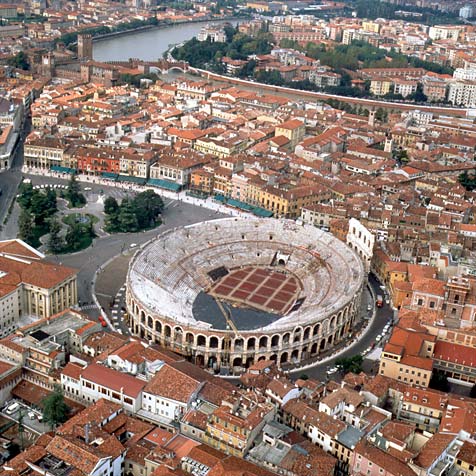 PRESENTAZIONEIl Convegno rappresenta l’atto conclusivo della 11^ Edizione del Progetto di valorizzazione delle tesi di laurea in Fisioterapia dei Poli Universitari del Triveneto, che i Corsi di Laurea delle Università di Padova, Verona, Trieste e Udine promuovono ed organizzano dall’anno 2008.La stesura della tesi è punto di arrivo di un percorso di formazione significativo, che segna il passaggio del laureando dallo stato di studente a quello di membro della comunità scientifica e professionale.Quanto egli elabora rappresenta uno dei tanti mattoni, piccoli ma importanti, del processo più ampio e complesso della ricerca scientifica in Riabilitazione.“Tesi verso il futuro” nasce dall’esigenza di valorizzare tale impegno e di riconoscere il ruolo fondamentale della collaborazione tra Università e Servizio Sanitario nella formazione di professionisti sanitari competenti e orientati criticamente al cambiamento e all’innovazione, rispondendo agli effettivi bisogni di salute della persona.Presidenza del ConvegnoNicola Smania, Cristina Scuma’Università degli Studi di Verona, Azienda Ospedaliera Universitaria Integrata di VeronaComitato ScientificoNicola Smania Università degli studi di Verona.Cristina Scuma’ Azienda Ospedaliera Universitaria Integrata di Verona.Coordinatori del CDL in Fisioterapia.Maria Luisa Gandolfi Università degli Studi di Verona.Alessandro Picelli Università degli Studi di Verona.Laura Furri Azienda Ospedaliera Universitaria Integrata di Verona.Simone Cecchetto Azienda Provinciale per i Servizi Sanitari Trento.Carla Mucelli Presidente A.I.F.I. VENETO.Lucia Coppola Referente A.I.F.I. Veneto UniversitàGiacomo Rossettini Fisiopoint Arzignano (VI).Giulia Caffini Fisiopoint Arzignano (VI).PROGRAMMAPROGRAMMA